・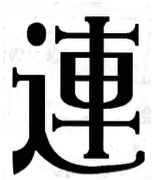 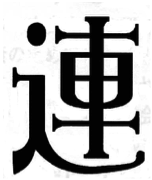 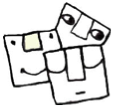 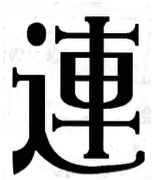 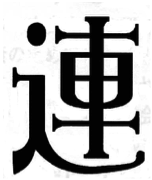 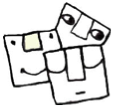 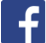 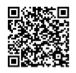 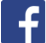 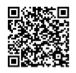  あすぴあで はじめる　こだいら人財の森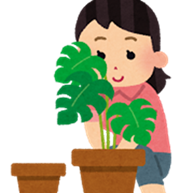 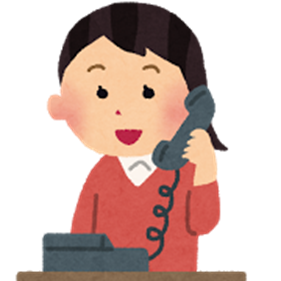 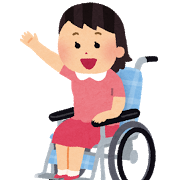 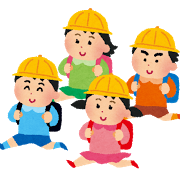 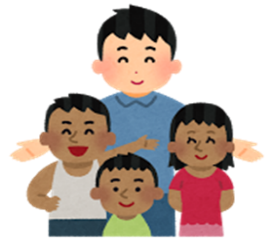 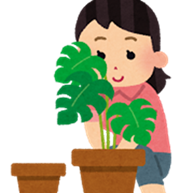 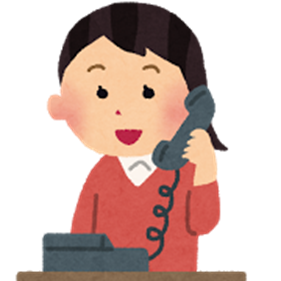 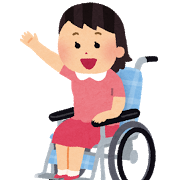 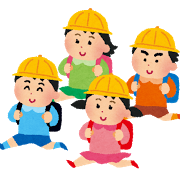 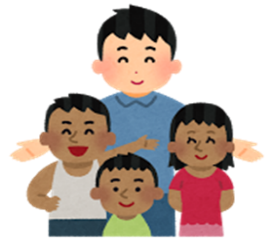 